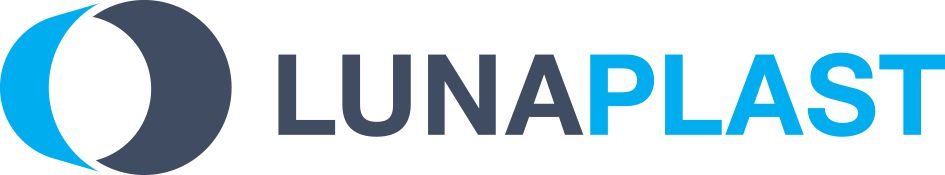 Firma Luna Plast a.s. se sídlem Hořín 93, 276 01 Mělníkpřijme muže do výrobního střediska na poziciVedoucí směny v třísměnném provozuNástup možný ihned.Požadujeme: ÚSO s maturitou, výhodou technické zaměření (stavební, chemické,strojní ),                      Trestní bezúhonnost, pracovní flexibilita.Nabízíme:     motivační platové podmínky, zaměstnanecké benefity ( stravenky, multi a  compliment poukázky ), 13. a 14. plat, odměny za odpracované roky, příjemné pracovní podmínky.Náplň práce: obsluha výrobní linky, sleduje a vyhodnocuje kvantitativní a kvalitativní ukazatele sériové výroby. Provádí pracovní a kontrolní operace podle platné dokumentace. Řídí práci pomocníků – manipulantů na směně.Kontakt:Paní Lemanová VěraTel.: 315626322Email: lemanova@lunaplast.cz